Empowerment Star 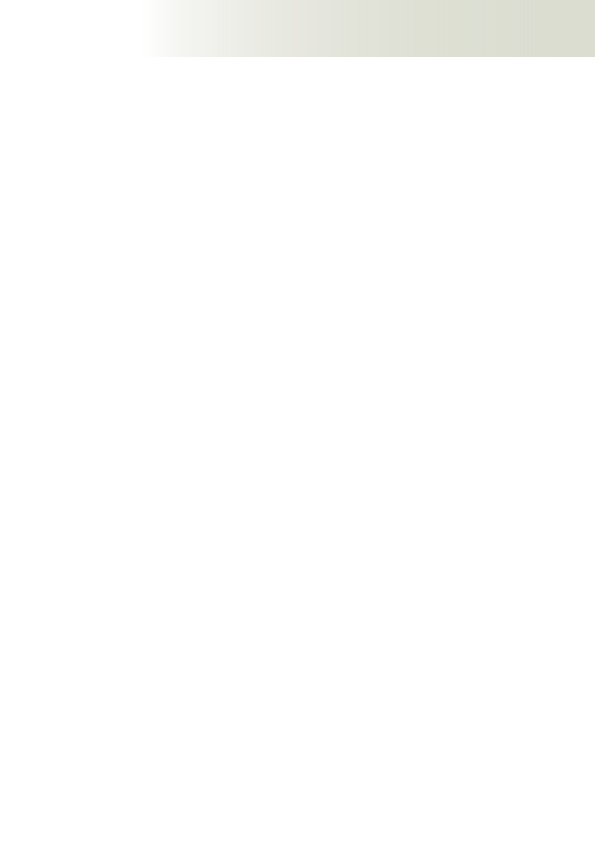 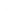 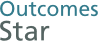 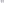 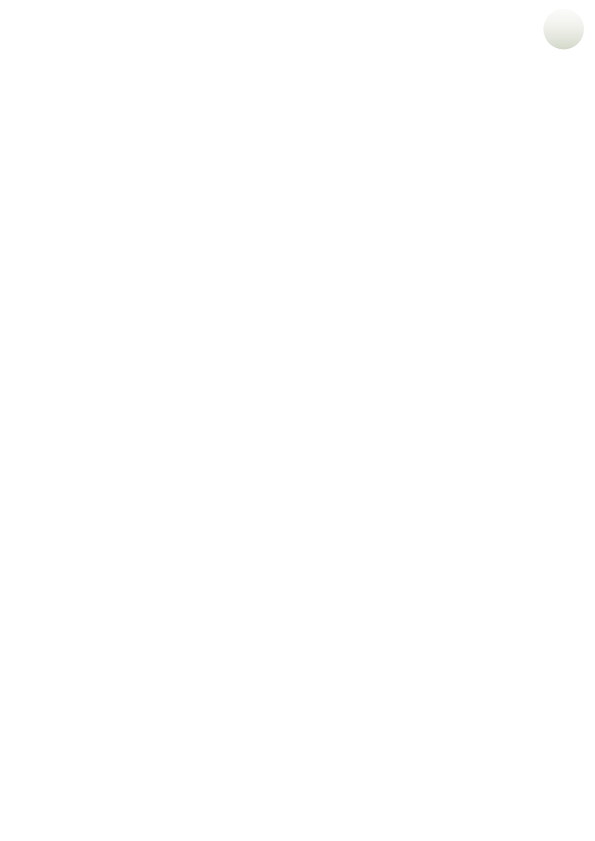 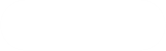 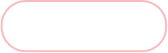 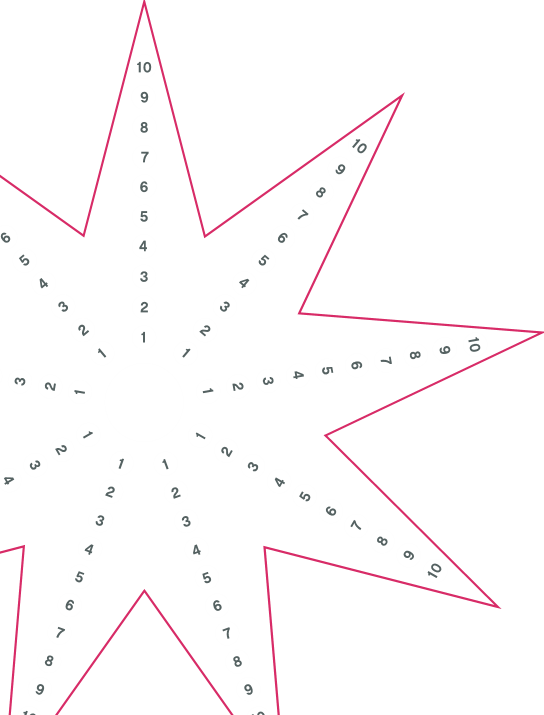 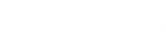 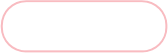 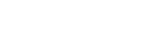 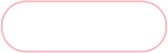 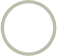 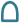 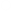 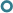 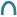 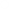 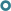 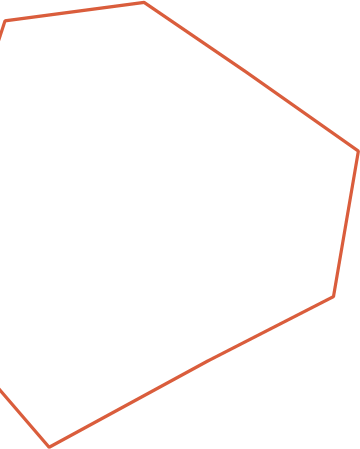 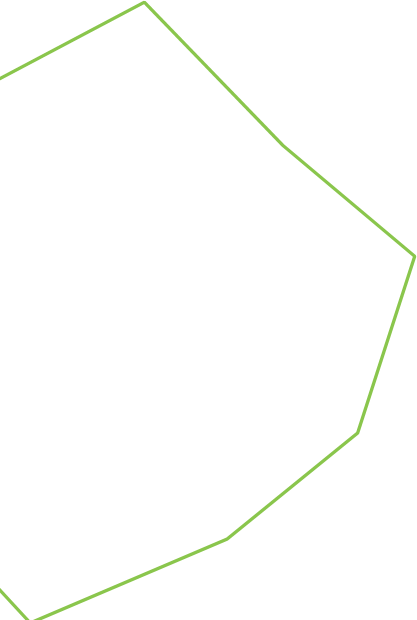 Empowerment Star   © Triangle Consulting Social Enterprise Ltd | www.outcomesstar.org.uk  Звезда «Самостоятельная жизнь» 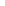 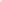 Мы хотим помочь вам построить жизнь, в которой вы будете в безопасности, сможете опираться на свои силы и принимать собственные решения во благо вам и вашим детям.Звезда «Самостоятельная жизнь» поможет сосредоточиться на том, что вам нужно изменить, чтобы достичь своей цели Она описывает 9 сфер жизни, в которых вам может понадобиться поддержка сейчас или в будущем: 1. Безопасность 2. Жилье 3. Сеть поддержки 4. Правовые вопросы 5. Здоровье и благополучие 6. Финансы 7. Дети 8. Работа или учеба 9. Активная жизненная позиция и самооценка На восстановление нужно времяНасилие и другие пережитые вами трудности могут сильно влиять на вашу жизнь и на то, как и какой вы себя чувствуете. Чтобы обеспечить безопасность и восстановить уверенность в своих силах, требуется время. Но когда у вас есть терпение, решимость и поддержка, это достижимо. Работа со Звездой «Самостоятельная жизнь» поможет вам простроить путь к жизни, свободной от насилия, раскладывая этот путь на отдельные шаги. Путь к независимости и свободе выбора Вы начале пути вы не готовы принять помощь. Вы переживаете насилие, но не чувствуете возможностей как-то повлиять на эту ситуацию. Вам может быть слишком страшно обращаться за помощью или сложно представить себе выход или казаться, что вы и не заслуживаете лучшей жизни. Первый большой шаг – начать принимать помощь для выхода из вашей сложной ситуации. Когда перемены к лучшему кажутся невозможными, он это пугает, потому что неизвестно, не станет ли хуже. Но то, как идут дела, уже невыносимо, и вам очень нужно оказаться в безопасности. На этом этапе у вас, скорее всего, нет сложившейся картины, чего бы вы хотели в жизни. Вы можете чувствовать себя очень неуверенно, поэтому надо, чтобы другие люди проявили инициативу и помогли вам начать действовать.Следующий шаг – это появление надежды, что ваша ситуация может измениться; веры в то, что вы не заслуживаете жестокого обращения и не должны с ним мириться. Вы начинаете думать о желаемом будущем и делать небольшие шаги в его направлении. На этом этапе некоторые мечты могут оказаться несбыточными, и нужна поддержка специалистов, чтобы объединить оптимистичные планы и реальные ресурсы. На следующем этапе вы активно учитесь, что менять свою жизнь, делать ее свободной от насилия, и много действуете, чтобы приблизить желаемое будущее. Возможно, вы обдумываете прошлые отношения с агрессором, осваиваете новые навыки или восстанавливаете старые, укрепляете уверенность в себе и улучшаете бытовые условия. Иногда это происходит «методом проб и ошибок». Это время открытий и первых попыток делать что-то новое, в результате чего вы понимаете, какие способы действий подходят именно вам.  Не все идет гладко, случаются моменты усталости и разочарований, поэтому вам нужна еще бывает нужна поддержка.Наконец, вы достигаете независимости и свободы выбора. Вы построили новую жизнь, вы находитесь в безопасности, опираетесь на свои силы и принимаете собственные решения во благо вам и вашим детям. Вы чувствуете, что теперь справляетесь сами, без помощи специалистов. Краткая схема «Пути к независимости и выбору» находится на следующей странице. Как заполнять Звезду «Самостоятельная жизнь» Для каждой из 9 сфер жизни есть описание шагов по «Пути к независимости и выбору» в этой сфере жизни. Есть и краткая схема шагов в виде шкалы, и более подробное описание. Чтобы заполнить Звезду, рассмотрите шкалы, одну за другой и обсудите их со своим куратором случая. Постарайтесь прийти к общему мнению о том, на каком этапе вы сейчас по каждой из шкал. Отметьте эти точки и соедините их, чтобы получилась целостная картина ситуации, где видны и области успеха, и области, в которых есть трудности. Эта картина поможет вам и куратору случая выработать общие цели для работы и обеспечить вашу безопасность сейчас и на будущее. Признание роли внешних факторов Звезда «Самостоятельная жизнь» сфокусирована на том, что вы и помогающие вам специалисты можете сделать, чтобы обеспечить вашу безопасность, независимость и свободу выбора. Однако важно признавать, что есть вещи, которые влияют на вас, но находятся вне вашей зоны ответственности, вне вашего контроля. В частности, это поведение человека, который применяет насилие по отношению к вам. Примеры других внешних факторов – отсутствие доступного жилья или работы или отношение общества к женщинам, пострадавшим от насилия.  Используя Звезду, вы можете уточнить, в каких сферах жизни сейчас действуют эти внешние факторы, а на каких сферах вы можете сейчас сосредоточиться, потому что в них основную роль играют ваши собственные усилия и поддержка окружения и специалистов. Продолжение пути Вы и ваш куратор случая будете возвращаться к Звезде через определенные промежутки времени. Вы можете отмечать ваше продвижение и создавать новую форму Звезды. Ваш путь не обязательно должен начинаться с первого шага. На пути к желаемому будущему иногда приходится делать шаг назад. Постепенно у вас сложится целостная картина изменений в вашей жизни. Она поможет по-новому смотреть на вещи: когда все успехи и неудачи не просто «происходят», а связаны с определенной целью. Путь к 
независимости и 
свободе выбора 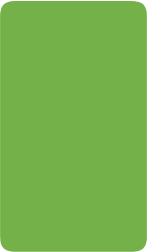 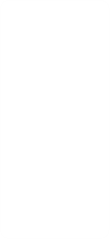 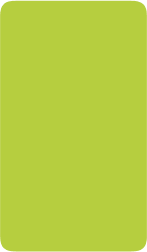 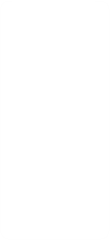 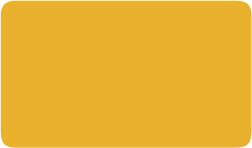 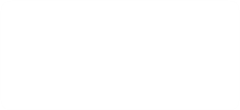 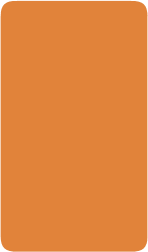 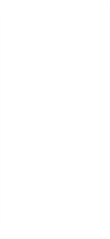 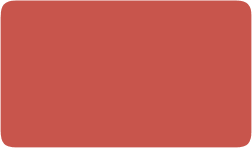 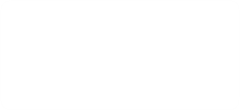 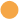 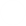 Независимость и выбор10Я в безопасности, я уверена в себе и больше не нуждаюсь в профессиональной поддержке 9 Я учусь и меняю свою жизнь8Я надеюсьЯ думаю о том, чего хочу, и делаю маленькие шаги в этом направлении Я осваиваю новые навыки и использую их, чтобы изменить свою жизнь5 6 7 Я принимаю помощь4 Я не готова принимать помощьЯ не хочу говорить на эту темуЯ не могу терпеть эту ситуацию и ищу помощь, чтобы изменить ее 1 2 3 1 Безопасность 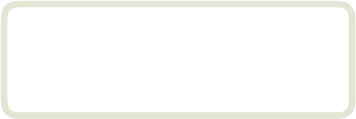 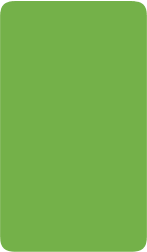 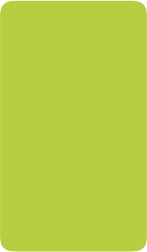 •  Прямые риски •  Адекватные границы •  Понимание «контроля» и «насилия» В какой точке пути вы находитесь? Быть в безопасности – значит: предпринимать практические 
действия по защите от очевидных рисков и учиться тому, как избегать их в будущем. Для этого надо научиться распознавать злоупотребление властью, контроль и насилие в отношениях, замечать признаки опасности, поддерживать границы с другими людьми. Я распознаю риски и обеспечиваю себе безопасность без помощи специалистов9 Прямо сейчас я в безопасности, но я еще не знаю, как действовать, чтобы угроза не повториласьЯ учусь, как обеспечивать себе безопасность, но время от времени мне нужна профессиональная помощь 8 5 Я надеюсь 6 7 Так больше не может продолжаться – я хочу оказаться в безопасности4 Я не в безопасности, и я «застряла» в этой ситуации 1 Я не готова…2 3 1 Безопасность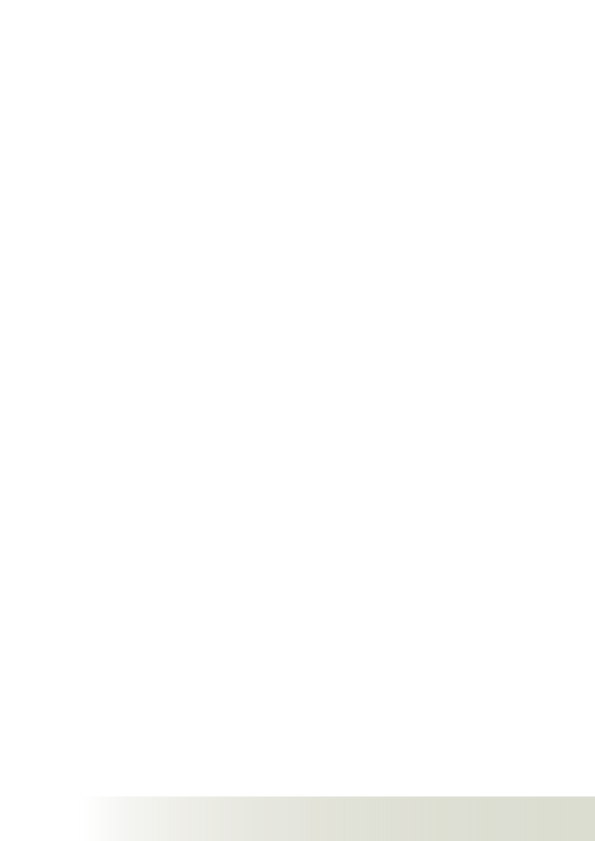 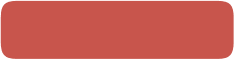 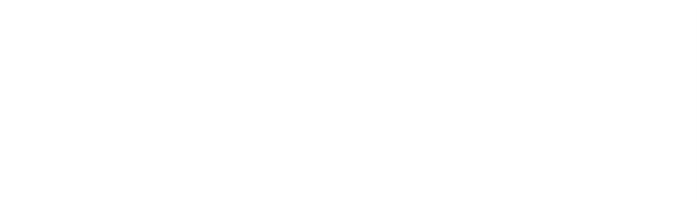 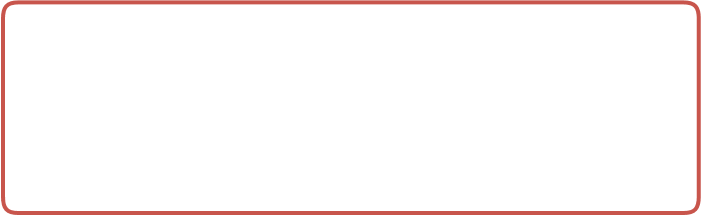 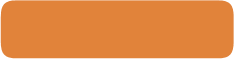 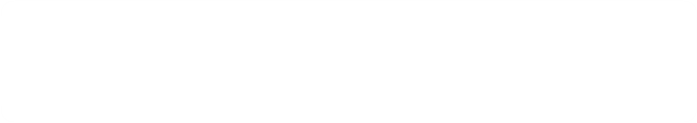 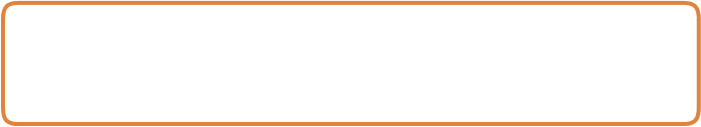 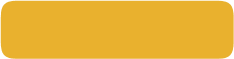 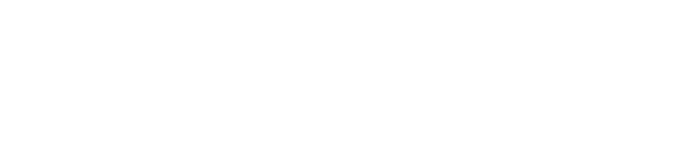 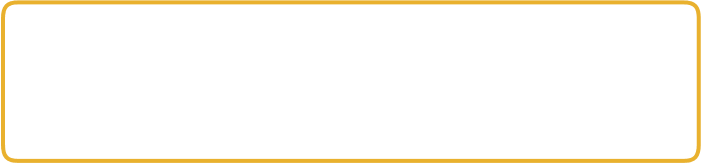 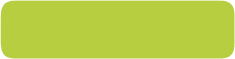 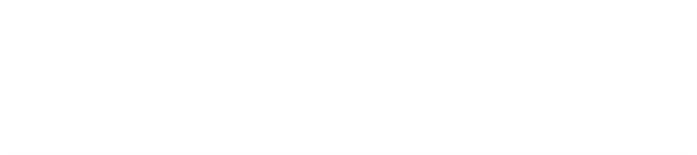 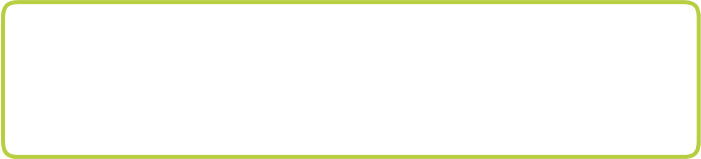 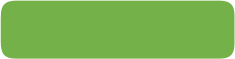 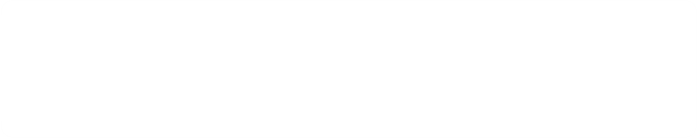 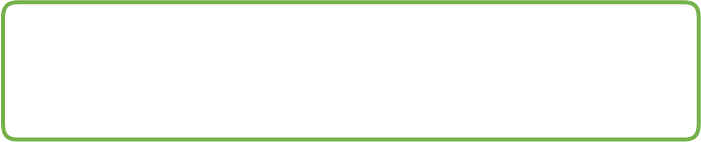 9 - 10  Независимость и выбор Я распознаю риски и обеспечиваю себе безопасность без помощи специалистов • У вас есть стратегии, чтобы обеспечивать свою безопасность и дома, и в своем районе • Вы представляете, как проявляются власть и контроль в отношениях и умеете распознавать тревожные сигналы • Вы поддерживаете адекватные границы в отношениях с другими людьми• Вы сможете обратиться за помощью, если она вдруг понадобится вам в будущем • 9 – иногда все же нужна поддержка специалистов, 10 – вы можете позаботиться о своей безопасности без какой-либо профессиональной помощи 7 - 8 Я учусь и меняю жизньЯ учусь, как обеспечивать себе безопасность, но время от времени мне нужна профессиональная помощь • Вы учитесь, как распознать попытки партнера злоупотреблять своим влиянием и контролировать вас и как отстаивать свои границы, но иногда вам нужна помощь, чтобы принимать решения в пользу вашей безопасности • Может быть, вы ищите возможность продолжать общаться с агрессором в безопасных условиях. Если вы решили остаться жить с агрессором, он действительно изменил свое поведение и получает профессиональную помощь • 7 – вы более-менее уверены в своем решении отстаивать свою безопасность; 8 – вы в безопасности и практически невероятно, что вы вернетесь в ситуацию, где к вам применяют насилие5 - 6 Я надеюсь Прямо сейчас я в безопасности, но я еще не знаю, как действовать, чтобы угроза не повторилась• Прямо сейчас вам ничего не угрожает; вы находитесь в убежище или агрессор не может прийти к вам домой (например, действует охранный ордер) или в данный момент агрессор обратился за помощью, чтобы изменить поведение, и в ближайшее время не угрожает вам • Если вы ушли от агрессора, у вас иногда появляются сомнения в этом решении и мысли, что стоило бы вернуться к нему. Вы не знаете, как обеспечить себе безопасность на будущее • 6 – вы уже предпринимаете практические шаги, чтобы обеспечить безопасность, например, составляете план на случай угрозы и отдельные меры безопасности на будущее 3 - 4 Я принимаю помощь Так больше не может продолжаться – я хочу оказаться в безопасности • Вы понимаете, что живете в ситуации насилия и что это неприемлемо для вас и ваших детей 
• Вы принимаете помощь от друзей или специалистов, например, чтобы обратиться в полицию за охранным ордером, найти кризисный центр / убежище • Вы ждете активности от друзей или от специалистов, 4 – вы уже регулярно пользуетесь помощью, которую они предлагают  1 - 2 Я не готова…Я не в безопасности, и я «застряла» в этой ситуации  • Вы переживаете физическое, эмоциональное или сексуальное насилие, но не делаете ничего, чтобы изменить ситуацию, или отказываетесь от помощи, которую вам предлагают  • Для этого могут быть одна или несколько причин, включая: • Вы не знаете, как обеспечить себе безопасность• Вы слишком боитесь действовать: возможно, агрессор угрожал еще большим насилием, если вы уйдете  
• Другие варианты развития ситуации кажутся вам еще хуже • Вы вините себя за происходящее насилие 	• Вы выросли в культуре, где не принято уходить из отношений с мужчиной или сомневаться в их адекватности •  2 – у вас бывают моменты, когда вам хочется получить помощь, чтобы изменить ситуацию, но они быстро проходят, и вы отклоняете предложенную помощь 2 Жилье •  Поиск подходящего жилья•  Регулярная оплата аренды В какой точке пути вы находитесь? Эта шкала посвящена тому, где вы живете, и какие еще шаги вам нужно предпринять, чтобы быть уверенной, что в будущем у вас будет стабильное жилье, возможность платить аренду, ипотеку или коммунальные платежи и содержать его в порядке. У меня есть подходящее жилье, и я полностью справляюсь с жилищными вопросами9 Я жду или ищу подходящее жилье У меня есть подходящее жилье, но время от времени мне нужна профессиональная помощь 8 5 Я надеюсь 6 7 Мне нужна помощь с жильем4 Я без крыши над головой, во временном или опасном жилье, но не готова принимать помощь1 Я не готова…2 3 2 Жилье 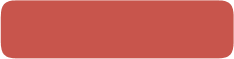 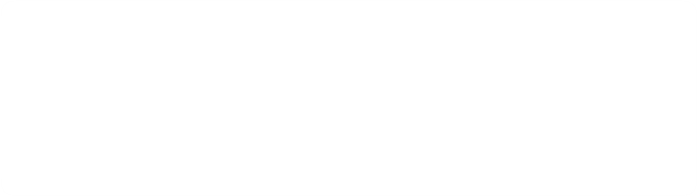 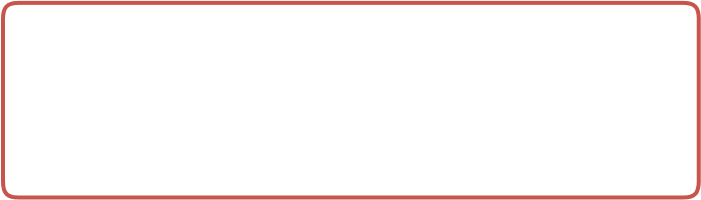 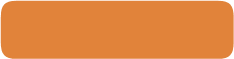 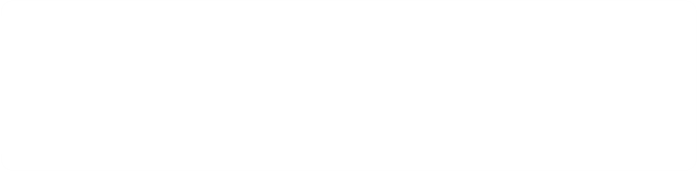 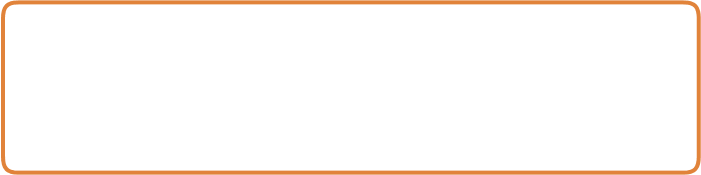 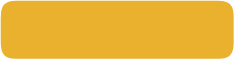 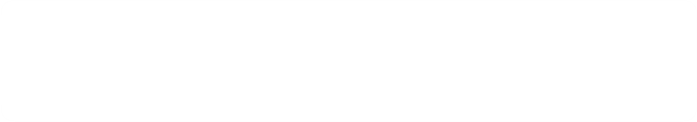 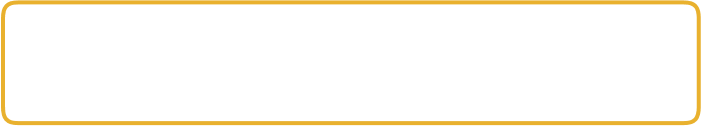 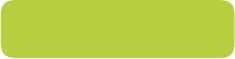 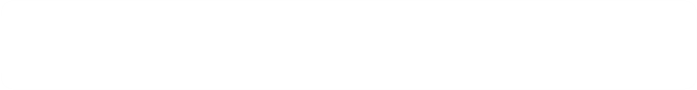 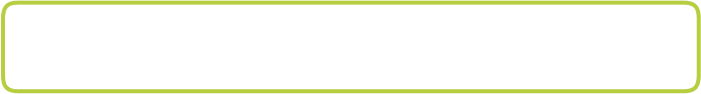 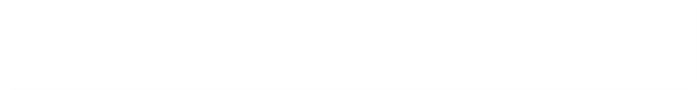 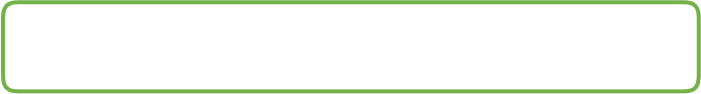 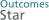 9 - 10  Независимость и выбор У меня есть подходящее жилье, и я полностью справляюсь с жилищными вопросами • Вы живете в подходящем для вас жилье (вернулись туда, где жили до вступления в отношения с агрессором или нашли новый вариант) 
• Вы платите аренду и можете найти новое жилье, если понадобится: 9 – с небольшой поддержкой, 10 – полностью самостоятельно7 - 8 Я учусь и меняю жизньУ меня есть подходящее жилье, но время от времени мне нужна профессиональная помощь • Вы живете в подходящем для вас жилье: 7 – учитесь справляться с задачами по оплате аренды или ипотеки, 8 – уже справляетесь с ними с некоторой помощью• Если вам придется искать новое место (например, закончится срок аренды), то вам понадобится помощь в этом 5 - 6 Я надеюсь Я жду или ищу подходящее жилье• Вы сделали, что могли, чтобы договориться о новом месте жительства, и ждете, когда до вас «дойдет ход». 6 – вы регулярно звоните и узнаете о свободных местах / выезжаете смотреть варианты для аренды • У вас есть понимание и реалистичные ожидания от того, какие возможности для временного жилья вам доступны• Если вы ждете уже долго, вы можете чувствовать разочарование. 6 – значит, что вы все-таки склонны что-то делать, чтобы изменить свою ситуацию, а не ждать, что проблема с жильем решится без вашего участия3 - 4 Я принимаю помощь Мне нужна помощь с жильем• Вы живете в кризисном убежище или другом месте для кратковременного проживания, и вы пользуетесь поддержкой специалистов, чтобы найти более стабильное жилье• Возможно, есть большая разница между тем, где вы хотели бы жить, и тем, что вы можете себе позволить, поэтому вам не очень хочется обсуждать со специалистами информацию о том, что они предлагают в качестве доступных вариантов • 3 – вы пока обдумываете разные варианты, где жить (например, остаться в том же районе или переехать). 
	4 – вы сделали выбор и начали действовать. Возможно, вы начали искать жилье для аренды, встали на очередь для получения жилья или делаете что-то, чтобы можно было безопасно вернуться туда, откуда вы ушли1 - 2  Я не готова… Я без крыши над головой, во временном или опасном жилье, но не готова принимать помощь • Вы живете в месте для кратковременного проживания (убежище, хостеле), ночуете у друзей или где придется, и еще не приступили к действиям, чтобы найти новое жилье • Возможно, вы сами хотите вернуться к агрессору или он угрожает вам, что если вы не вернетесь, он найдет вас, и вам будет еще хуже• (Если вы живете дома) Вам опасно находиться дома – там вы подвергаетесь физическому, эмоциональному или сексуальному насилию • Возможно, у вас есть психологические проблемы, которые мешают действовать (например, злоупотребление алкоголем или наркотиками) или просто сильная безнадежность • 2 – время от времени вы задумываетесь о том, чтобы найти новое жилье, но быстро переключаетесь на другие проболемыEmpowerment Star   © Triangle Consulting Social Enterprise Ltd | www.outcomesstar.org.uk Page 9 3 Сеть поддержки •  Местные службы / группы поддержки•  Семья / родные / друзья •  Возможность получить помощь В какой точке пути вы находитесь? Эта шкала посвящена людям, которые окружают и поддерживают вас. Здесь речь может идти о семье и родственниках, о старых друзьях и тех, с кем вы познакомились, получая помощь, о всех возможных услугах и группах поддержки в шаговой доступности. Из них складывается ваша сеть поддержки, у которой вы можете просить и получать помощь в случае необходимости.. В моей жизни есть поддержка и люди, с которыми я действительно хочу быть вместе9 У меня есть те, кому я доверяю и кого хочу видеть в качестве участников моей сети поддержкиЯ постепенно развиваю хорошую сеть поддержки, включающую родственников и/или друзей8 5 Я надеюсь 6 7 Мне нужна поддержка, но я не знаю, к кому могу обратиться за ней 4 Я никому не доверяю настолько, чтобы просить о поддержке 1 Я не готова…2  3 3 Сеть поддержки 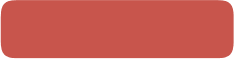 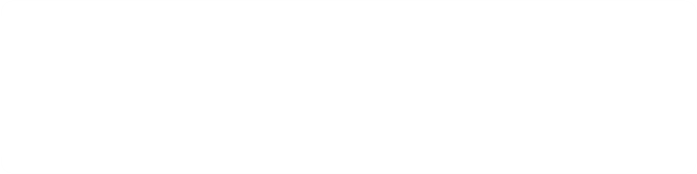 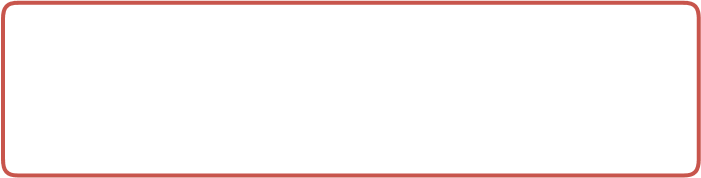 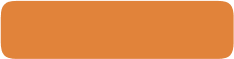 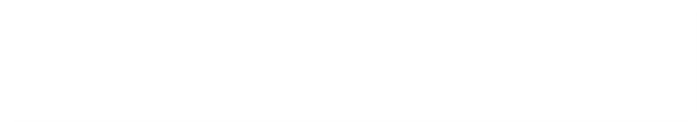 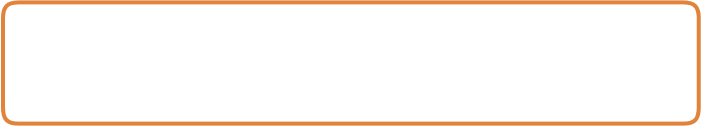 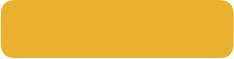 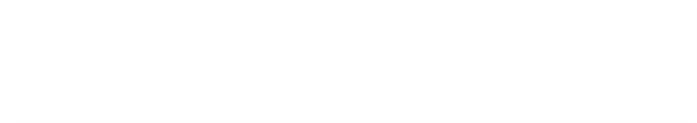 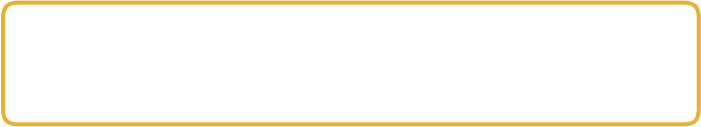 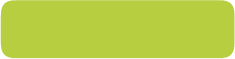 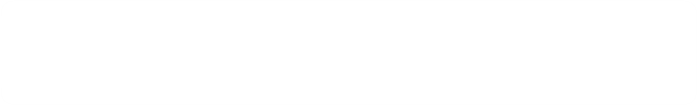 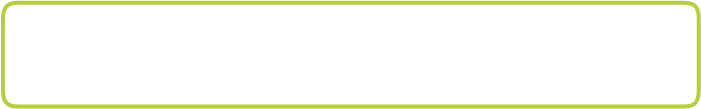 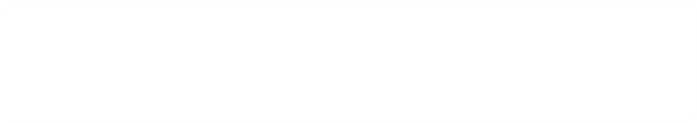 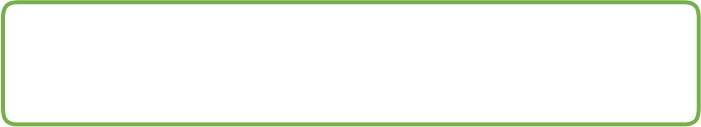 9 - 10  Независимость и выбор В моей жизни есть поддержка и люди, с которыми я действительно хочу быть вместе
• У вас достаточно поддержки от друзей и других, менее близких, социальных контактов • Вы умеете общаться с людьми позитивно и по делу • Либо ваша семья и родственники принимают и поддерживают вас, либо вы приняли тот факт, что у вас не получается быть близкими, и вы можете при необходимости спокойно общаться с ними• 9 – иногда все же нужна поддержка специалистов, 10 – вы решаете вопросы поддержки самостоятельно7 - 8 Я учусь и меняю жизньЯ постепенно развиваю хорошую сеть поддержки, включающую родственников и/или друзей• Вы чувствуете себя уверенно, можете доверять людям; вы научились обращаться за помощью и сейчас развиваете свою сеть поддержки • 8 – у вас уже есть надежные друзья или другие источники поддержки, но вам еще нужна помощь, например, чтобы не возвращаться к людям, которые использовали вас, или не «уходить в себя», когда вы чувствуете себя неуверенно 
	5 - 6 Я надеюсьУ меня есть те, кому я доверяю и кого хочу видеть в качестве участников моей сети поддержки• Вы доверяете и можете положиться хотя бы на одного специалиста, работающего с вами • Вы проводите хотя бы какое-то время в обществе людей, которые поддерживают вас в намерении изменить жизнь к лучшему • Возможно, вы разрываете старые «нездоровые» отношения или семейные связи, если это необходимо для вашей безопасности. Это может вызывать еще более сильное одиночество • 6 – вы активно действуете, чтобы найти новых друзей, которые действительно вас поддержат 3 - 4 Я принимаю помощь Мне нужна поддержка, но я не знаю, к кому могу обратиться за ней • Вам нужна чья-то поддержка, но вы не знаете, к кому обратиться и/или как просить о помощи • 3 - вы иногда принимаете помощь, если кто-то ее предлагает, или иногда делитесь проблемами со специалистом, другом или даже случайным человеком (например, с кем-то из других жильцов  убежища)• 4 - вы принимаете помощь довольно регулярно • При этом вы можете все еще чувствовать себя одиноко и никому не доверять по-настоящему 1 - 2 Я не готова…Я никому не доверяю настолько, чтобы просить о поддержке   • У вас стабильно нет никакой • Возможно, вы в изоляции: например, агрессор старается прекратить ваше общение с подругами или вам хочется «уйти в себя» из-за страха или подавленности или вы чувствуете стыд за то, что оказались в такой ситуации – могут быть и другие причины • Окружающие не поддерживают вас, например, родители запрещают уходить от мужа-агрессора или ваши друзья сами находятся в проблемной ситуации и даже усугубляют ее алкоголем и наркотиками, поэтому не могут помочь • 2 – у вас бывает желание обратиться за поддержкой, но вы не хотите принимать ее от семьи и друзей, а специалистам не доверяете  Empowerment Star   © Triangle Consulting Social Enterprise Ltd | www.outcomesstar.org.uk Page 11 4 Правовые вопросы 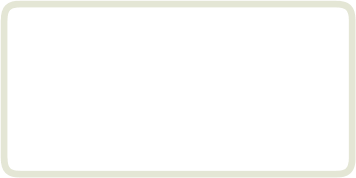 •  Развод •  Охранный ордер •  Интересы детей •  Миграционный статус •  Правонарушения В какой точке пути вы находитесь? Когда у меня возникают правовые вопросы, я решаю их сама, без помощи специалистов 10 Правовые вопросы включают в себя оформление охранного ордера или другие шаги по защите от агрессора, развод, защита интересов ваших детей, заявления о преступлениях в ваш адрес. Если вы – не гражданка России, у вас могут быть проблемы с миграционной службой и нехватка информации о том, какие права у вас есть и какая помощь вам положена здесь. Если таких проблем вообще нет, отметьте «10». 9 Я учусь сама решать свои правовые вопросы 8 Я знаю, что закон – на моей стороне, и я защищаю свои права с помощь специалистов5 Я надеюсь6 7 Я принимаю помощь в правовых вопросах  4 Мне слишком страшно браться за правовые вопросы, и это мне все равно не поможет 1 Я не готова… 2 3 Page 12  Проект «Слушай с пользой!» реализуется АНО «Эволюция и Филантропия» при поддержке Комитета общественных связей и молодежной политики города Москвы и с использованием гранта Президента Российской Федерации на развитие гражданского общества, предоставленного Фондом президентских грантов. Поддержку проекта также осуществляет Фонд Тимченко